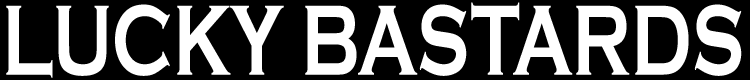 Folk – Mysen17.06.2022Sett 1Sett 2Sett 3ReserveFolsom prison bluesJonny CashRett over I That’s all right...G108TeleEi krasafaren steinbuHellbilliesEm92TeleBad thingsJace EvrettE134TeleI love this barToby KeithD115TeleAs Good As I Once WasToby KeithBb120TeleDriving my life awayEddy RabbitD80TeleDrømmedameTrang FødselGm120StratI’m Gonna Find Another UJohn MayerA50StratMary had a little lambStevie Ray VaughanE126StratRattledTraveling WilburysE114StratI dont wanna beGavin DeGrawHm77StratPride and joyStevie Ray VaughanE62StratEmpty ArmsStevie Ray VaughanH147StratTougher Than The RestChris Le-DouxG101StratTigerguttCC CowboysD150StratFriends in low placesGarth BrooksA111TeleI know a littleLynyrd SkynyrdA100TeleBørs kafeDiDerreA59StratSweet home AlabamaLynyrd SkynyrdD100StratMoney for NothingDire StraitsGLPVill, vakker og våtCC CowboysF# så Kokken TorG146LPRough BoyZZ TopKlang på vokalA80StratBorn to be wildSteppenwolfEm143StratHarryCC CowboysStemme ned 6. streng til DE132TeleWalk This WayAerosmith/Run DMCE106StratKeep your hands to yourselfGeorgia SatellitesA117StratGet over itEaglesA167StratI will rememberTotoEm99StratIt wasn’t meDance With A StrangerH130StratLet’s DanceDavid BowieD115StratI feel goodJames BrownC72StratYou shook me all night longACDCG128StratSplitter pineDum Dum BoysH90StratBack in blackAC/DCE88StratCarmenMarius MüllerEm110StratPurple rainPrinceKlang på vokalA116StratIdyllPostgirobyggetG79StratA whiter shade of paleProcol HarumC75StratBad BoyThe BeatlesA135StratBlack dogLed ZeppelinA78LPBlack or whiteMichael JacksonE115StratBeer Drinkers and Hell Rai.ZZ TopG134LPCat PeopleDavid BowieHmChartreouseZZ TopStemme ned 6. streng til DC136LPCome togetherThe BeatlesDm182StratDen finaste eg veitHellbilliesD -> F118StratDon’t Let Me DownBeatlesF#mStratDriven to tearsThe PoliceA158StratEdge of desire	John MayerA135StratEn Blå SangTrond TrudvangF#83StratEtt & nollBo KaspersAm120AkkNylonFor EvigtVollbeatCGet rhythmJonny CashF98TeleGlemte minnerDelillosG167StratGuitars, Cadillacs…..Dwight Yoakam(Som Rakafisk)ATeleHallelujah I love her soRay CharlesC62StratHandle with careTraveling WilburysD114StratHer kommer vinternJokke & ValentinerneA124LPHere comes the sunThe BeatlesD -> G130StratHonky Tonk ManDwight YoakamE144TeleHvad Gør Vi Nu, Lille DuGasolinA100StratI feel fineThe BeatlesG88StratI Will RememberTotoIkke tru et ordMarius Müller/Thin LizzyAm80StratJosieSteely DanDm122StratJula hjemmeMena/SkaugEKokken TorDeLillosF#m / D124LPKvinde MinKim LarsenEmSelbuLittle WingJimmi HendrixEm70StratLove SomeoneLukas GrahamG85StratLunsh i det grønneDum Dum boysA150StratLykkelige megTrang FødselC150StratMorning SongJim StarkF#mMystery TrainElvis PresleyANowhere manBeatlesE121StratPlay that funky musicWild CherryE110StratPlease come home for christmasEagles/J. WinterGStratRakafiskHellbilliesATeleRebel RebelDavid BowieDScuttle Buttin’Stevie Ray VaughnE146StratSlow dancing in a burning roomJohn MayerA67StratStay with meJarle BernhoftG63StratStrange kind of womanDeep PurpleHm130StratStjernesluddDum Dum BoysC145TeleSultans of swingDire StraitsDm148StratSuser av gårde alle mannDeLillosD140StratSusie QCreedenceE128StratSveve Over ByenDe LillosRett over i Slow dancing...E110StratSweet Child’o MineGuns & RosesDStratThat's all right mamaElvis PresleyA122TeleTøff I PyjamasDeLillosCWicked gameChris IsaacHm112StratWalk Between RaindropsDonald FagenDmYou’ll Never Walk AloneGerry and the PacemakersZZ Top medleyZZ TopLa Grange/Waitin for the Bus/Jesus Just Left Chicago/TushA73LP